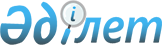 Об утверждении регионального перечня приоритетных видов спорта Северо-Казахстанской области на 2024 – 2025 годыПостановление акимата Северо-Казахстанской области от 29 ноября 2023 года № 229. Зарегистрировано в Департаменте юстиции Северо-Казахстанской области 1 декабря 2023 года № 7638-15
      В соответствии с подпунктом 20-5) пункта 1 статьи 8 Закона Республики Казахстан "О физической культуре и спорте" акимат Северо-Казахстанской области ПОСТАНОВЛЯЕТ:
      1. Утвердить прилагаемый региональный перечень приоритетных видов спорта Северо-Казахстанской области на 2024 – 2025 годы.
      2. Коммунальному государственному учреждению "Управление физической культуры и спорта акимата Северо-Казахстанской области" в установленном законодательством Республики Казахстан порядке обеспечить:
      1) государственную регистрацию настоящего постановления в республиканском государственном учреждении "Департамент юстиции Северо-Казахстанской области Министерства юстиции Республики Казахстан";
      2) размещение настоящего постановления на интернет-ресурсе акимата Северо-Казахстанской области после его официального опубликования.
      3. Контроль за исполнением настоящего постановления возложить на курирующего заместителя акима Северо-Казахстанской области.
      4. Настоящее постановление вводится в действие по истечении десяти календарных дней после дня его первого официального опубликования.
       "СОГЛАСОВАНО"
      Министерство туризма и спорта
      Республики Казахстан Региональный перечень приоритетных видов спорта Северо-Казахстанской области на 2024 – 2025 годы
      Примечание: расшифровка аббревиатур:
      ИТФ (I.T.F.) – International taekwondo federation (Международная федерация таеквондо)
      Сурдо – Сурдолимпийские виды спорта
      WKF – World karate federation (Всемирная федерация каратэ)
					© 2012. РГП на ПХВ «Институт законодательства и правовой информации Республики Казахстан» Министерства юстиции Республики Казахстан
				
                                                                                      Г. Нурмухамбетов
приложение к постановлениюот 29 ноября 2023 года № 229
Наименование видов спорта
Наименование видов спорта
Наименование видов спорта
Наименование видов спорта
Наименование видов спорта
Наименование видов спорта
Наименование видов спорта
Наименование групп
№
Наименование неолимпийского вида спорта
Наименование летнего олимпийского вида спорта
Наименование зимнего олимпийского вида спорта
Наиме-нование паралим-пийского вида спорта
Название нацио-нального вида спорта
Группа "А"
1
Спортивное ориентирование
Легкая атлетика
Конькобежный спорт
Пара плавание
Асык ату
Группа "А"
2
Гиревой спорт
Греко-римская борьба
Керлинг
Пара легкая атлетика
Жекпе-жек
Группа "А"
3
Муайтай 
Велосипедный спорт
Биатлон
Пара пауэрлифтинг 
Казахша курес
Группа "А"
4
Кекушинкай каратэ
Бокс
Шорт-трек
Пара настольный теннис
Группа "А"
5
Президентское многоборье (полиатлон)
Борьба вольная
Пара лыжные гонки
Группа "А"
6
Таэквондо ИТФ (I.T.F.)
Батутная гимнастика
Группа "А"
7
Кикбоксинг
Тяжелая атлетика
Группа "А"
8
Танцевальный спорт 
Плавание
Группа "А"
9
Армрестлинг
Баскетбол
Группа "А"
10
Борьба на поясах
Классический волейбол
Группа "А"
11
Спортивная акробатика
Группа "А"
12
Шахматы
Группа "А"
13
Легкая атлетика (сурдо)
Группа "А"
14
Танцы на колясках (непаралимпийский)
Группа "А"
15
Гонки на колясках (непаралимпийский)
Группа "А"
16
Армрестлинг (непаралимпийский)
Группа "А"
17
Биатлон 
(непаралимпийский)
Группа "А"
18
Шашки (непаралимпийский)
Группа "А"
19
Жим лежа (непаралимпийский)
Группа "А"
20
Шахматы (непаралимпийский)
Группа "В"
1
Пожаротушение и пожароспасательный спорт
Футбол
Лыжные гонки
Байге
Группа "В"
2
Пауэрлифтинг
Настольный теннис
Хоккей с шайбой
Аударыспак
Группа "В"
3
Хоккей с мячом
Дзюдо
Тогызкумалак
Группа "В"
4
Каратэ шинкиокушинкай
Художественная гимнастика
Кокпар
Группа "В"
5
Бильярд
Борьба женская
Группа "В"
6
Мини футбол
фехтование
Группа "В"
7
Рукопашный бой
Группа "В"
8
Самбо
Группа "В"
9
Панкратион
Группа "В"
10
Мини футбол (сурдо)
Группа "С"
1
Ледолазание
Хоккей на траве
Горнолыжный спорт
Жамбы ату
Группа "С"
2
Мейбукан Годзю-рю карате-до
Спортивная гимнастика
Теңге ілу
Группа "С"
3
Каратэ (WKF)
Теннис
Охота с ловчими птицами
Группа "С"
4
Спортивный туризм
Триатлон
Группа "С"
5
Джиу-джитсу
Группа "С"
6
Футзал
Группа "С"
7
Кудо
Группа "С"
8
Зендокай Будо каратэ-до
Группа "С"
9
Ушу
Группа "С"
10
Кунг-фу
Группа "С"
11
Футбол (сурдо)